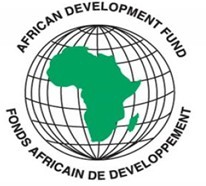 AVIS DE MANIFESTATION D’INTÉRÊT(Cabinets de Conseils / Firmes)RECRUTEMENT D'UN CABINET DE CONSEILS POUR 1) LA CONCEPTION ET LA LEVÉE DE CAPITAL D'UN MÉCANISME DE FINANCEMENT FLEXIBLE DU GOUVERNEMENT (MFF) DE 30 MILLIONS USD DANS LA PARTIE-I  ET 2) GÉRER LE MFF DANS LA PARTIE II,  DANS LE CADRE GENERAL DE LA MISE EN ŒUVRE DE L'INITIATIVE ZUNTAMON A SÃO TOME ET PRINCIPE FINANCEMENT : BANQUE AFRICAINE DE DÉVELOPPEMENTN° du PROJET : P-ST-H00-003N° du DON FAD : 2100155041078ZLCI/004/2023São Tomé, 16 Mai 2023La République Démocratique de São Tomé et Principe a reçu un don du Groupe de la Banque Africaine de Développement à travers de le Fonds Africain de Développement (FAD), afin de couvrir le coût du Project ZUNTAMON LCI – Phase I, et a l’intention d’utiliser une partie des sommes accordées au titre de ce don pour financer le contrat d’un cabinet de conseils pour 1) éclairer la conception et la levée de capital d’un Mécanisme de Financement Flexible du Gouvernement (MFF) de 30 Millions USD dans la dans la PARTIE-I  et  2) gérer le MFF dans la PARTIE-II, dans le cadre général de la mise en œuvre de l'Initiative ZUNTAMON à São Tomé et Principe.Les services prévus au titre de ce contrat comprennent, entre autres, le consultant devra notamment : i) Évaluer la viabilité de la mise en place d'un Fonds MFF PME, ii) Concevoir et structurer le Fonds MFF PME, iii) Recommander les étapes appropriées ainsi que les exigences réglementaires pour établir le Fonds MFF PME et iv) En tant que gestionnaire de fonds nommé dans la partie II, le consultant gérera efficacement le fonds MFF des PME.Ainsi, le Projet ZUNTAMON LCI – Phase I invite les Consultants éligibles à présenter leur candidature en vue de fournir les services définis ci-dessus. Les consultants intéressés doivent produire les informations sur leur capacité et expérience démontrant qu’ils sont qualifiés pour les prestations (documentation, référence de prestations similaires, expérience dans des missions comparables, disponibilité de compétences adéquates parmi leur personnel, etc.). Les critères d’éligibilité, l’établissement de la liste restreinte et la procédure de sélection seront conformes aux « Politique de Passation des Marches pour les opérations financées par la Banque d'Octobre 2015", qui sont disponibles sur le site web de la Banque à l’adresse : http://www.afdb.org.Les consultants intéressés peuvent obtenir des informations complémentaires et les Termes de Références (TdR) à l’adresse ci-dessous pendant les heures de bureau (de 08h00 à 17h00), heure locale.Les expressions d'intérêts (rédigées en Français) doivent être envoyées à l'adresse ci-dessous avant le 7 Juin 2023 à 17h00 (GMT) et doivent porter la mention expresse « Recrutement d’un Cabinet de conseils pour 1) la conception et la levée de capital d’un Mécanisme de Financement Flexible du Gouvernement (MFF) de 30 Millions USD dans la dans la PARTIE-I et 2) gérer le MFF dans la PARTIE-II, dans le cadre général de la mise en œuvre de l'Initiative ZUNTAMON à São Tomé et Principe ».À l'attention de :Le Coordinateur du ZUNTAMON LCIMinistério do Planeamento, Finanças e Economia Azul Edifício das AlfândegasLargo das AlfândegasB.P nº 168République de São Tomé et Príncipe Email : zuntamonlci@financas.gov.stREPÚBLICA DEMOCRÁTICA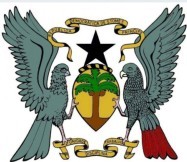 DE SÃO TOMÉ E PRÍNCIPEUnidade – Disciplina – TrabalhoMINISTÉRIO DO PLANEAMENTO, FINANÇAS E ECONOMIA AZULPROJECTO ZUNTÁMON LCIUnidade – Disciplina – TrabalhoMINISTÉRIO DO PLANEAMENTO, FINANÇAS E ECONOMIA AZULPROJECTO ZUNTÁMON LCIUnidade – Disciplina – TrabalhoMINISTÉRIO DO PLANEAMENTO, FINANÇAS E ECONOMIA AZULPROJECTO ZUNTÁMON LCI